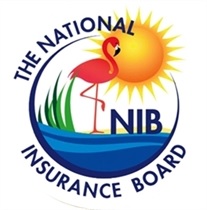 The National Insurance BoardJumbey VillageBaillou Hill RoadP. O. Box N 7508Nassau, BahamasTelephone:             (242) 225-5642Fax:             (242) 322-3048Solution RequirementsTelephone and Contact Center SystemOctober 2018Produced By:NIB Project TeamTable of Contents1.	Introduction and Background	42.	General Requirements	52.1	Vendor Experience	52.2	Technology & Standards	52.3	Architecture	52.4	Future Growth and Enhancements	52.5	System Requirements	52.6	System Maintenance	52.7	Licensing and Devices	52.8	Professional Services	62.9	Training	62.10	Documentation	62.11	Support	63.	Functional and Non-Functional Requirements	73.1	Communications Platform	73.2	Call/Contact Center	83.3	Non-Functional Requirements	9Document Ownership InformationIntroduction and BackgroundThe National Insurance Board is seeking a vendor for an integrated Telephone and Contact Center solution which will:Improve communications between The National Insurance Board and all Stakeholders.Improve the efficiency in how telephone calls are answered.Support the establishment of a quality monitoring program for call handling. Provide real time and historical data to facilitate management decision making and reporting.Allow for a workforce management program for call handling.Allow for users to have more control in call routing and messaging in real time.Enhance communication and support multimedia and multichannel communications.Connect the Family Islands to New Providence more efficiently.The following document defines the requirements for this solution. All vendors must complete and return the Functional & Non-Functional Requirements matrix in Section 3, to the National Insurance Board along with their proposal. General RequirementsVendor ExperienceThe vendor should have documented experience in the implementation of telephone and contact center solutions and the interfacing of such solutions with enterprise applications.Technology & StandardsThe solution should utilize widely-adopted and proven technologies which were developed by leaders in the telephone system and contact center market.The solution should follow industry best practices for telephone systems and contact centers, and should conform to applicable industry standards.ArchitectureThe solution must include a set of primary core components to be located at the National Insurance Board headquarters in Nassau, and a set of backup/redundant core components to be located at site of NIB’s choosing on Grand Bahama. The solution must be configured to allow easy failover of services and users to the backup site in the event that the primary site is unavailable.The solution must connect all users at the National Insurance Board headquarters in Nassau, as well as all users at the three (3) NIB sub-offices located on New Providence and the twenty-seven (27) NIB sub-offices in the Family Islands.Future Growth and EnhancementsThe solution should allow for additional extensions and sites to be added with minimal effort. The vendor must affirm that a seven to ten-year roadmap for product enhancements exists and is in place.System RequirementsThe solution should satisfy the Functional & Non-Functional Requirements as specified in the Section 3.System MaintenanceThe solution should require minimal effort by NIB information technology staff to administrate, backup, and maintain. Product updates to the solution’s software and firmware components should not have a significant impact on the operation of the solution.Licensing and DevicesThe solution should have a multi-level user licensing structure based on functionality; thereby allowing the tailoring of the purchased licenses to our user demographic.The table below summarizes the different categories of users.The solution must include at least eighty (80) new desk devices for call center and power users, which allows the users to access all of the features available under their license.Professional ServicesThe selected vendor will be required to perform the following professional services:Installation and setup the solution’s hardware and software components.Configuration of the solution to NIB’s specification.Assistance with process and procedural development for contact center operations.TrainingThe selected vendor will be required to conduct on-site targeted training courses for the following user groups:NIB call center supervisors and managers. (6 persons)NIB call center agents. (20 persons; 16 in New Providence + 4 in Grand Bahama)NIB information technology staff administrating the solution. (10 persons)NIB power users. (20 persons)DocumentationThe selected vendor will provide the following documentation: Solution Design including Conceptual Diagram(s) Call Routing Design and Configuration User Manuals, System Manuals, and Administration & Operational GuidesTraining ManualsSupportThe selected vendor will be required to provide an annual renewable maintenance and support agreement for the solution. The vendor must provide support during the period on weekdays between 8am and 6pm ET. The vendor will be required to provide a two (2) hour response time for technical issues reported during the above stated support period.  Functional and Non-Functional RequirementsDocument OwnerNational Insurance BoardDocument PreparationInformation Technology DepartmentDocument ConfidentialityProprietary and ConfidentialUser CategoryInitial CountUsers who require only voice calls via a desktop device.550Users who require voice calls via a mobile device.100Users who require voice and video calls.50Call agents in the Call Center.20Supervisors and managers in the Call Center.6Total726Company/Vendor Name:Product Name(s) and Version(s):Requirement/FeatureProduct Satisfaction(please select appropriate one)Product Satisfaction(please select appropriate one)Product Satisfaction(please select appropriate one)Product Satisfaction(please select appropriate one)CommentsRequirement/FeatureDoes Not MeetPartially MeetsFully MeetsExceedsCommentsCommunications Platform Voice and video call processing capabilitiesMobility capabilities  (Laptop and Mobile Clients)Provide voice and attendant capabilities that can be centralized across locations and integrate with email calendarsProvides built-in conferencing capabilitiesSupports industry standard protocolsAllows connectivity over a wide range of analog, digital, and IP-based devicesProvides built-in Contact/Call Centre or capability to connect to different call centersAllows centralized intelligent call routing across the enterpriseProvide presence services across a wide range of devicesAllow conference bridging for up to 5 parties Provide standard voice mail presentation to emailCall/Contact CenterCapture resource skillset in routing databaseProvide out-of-the-box historical and real time performance reporting Allow agents to view customer call history and past contacts when on a callProvide outbound dialing tools for callbacks and targeted campaignsProvide built-in wizards to make configuration easy and fastUse algorithms and historical data on wait time, call length, and abandoned calls to create a positive customer experienceKeep agents informed of contact center and individual performance in real timeGive agents the ability to create and use canned chat messagesAllow administrators to determine email route by keywords in email contentProvide tools to help balance effectiveness and efficiency in the call/contact centerProvide strategic tools for managing the call center - Contact Recording, Quality Monitoring, eLearning, Coaching, Performance Scorecards, Workforce Management, Voice Analytics, Desktop and Process Analytics and Customer Feedback in an integrated solutionProvide knowledge base screen pops for agents as neededProvide tools to manage customer privacyProvide multiple channels for interacting with customers; including voice, IM, web chat, SMS text, email, voice mail, fax, scanned documents, and social mediaProvide capabilities for each agent to handle a desired amount of interactions/contacts simultaneouslyAllow integration with business intelligence tools for robust reportingProvide a mechanism to easily integrate with other enterprise systemsNon-Functional RequirementsProvide a high availability cost effective solution design that would ensure service continues when communication links to certain locations are downEasily scalableSupports a minimum of 800 users and 30 locationsActive Directory IntegrationWeb browser based thin clientCompatibility with existing handsets deployed in NIB (list to be provided)